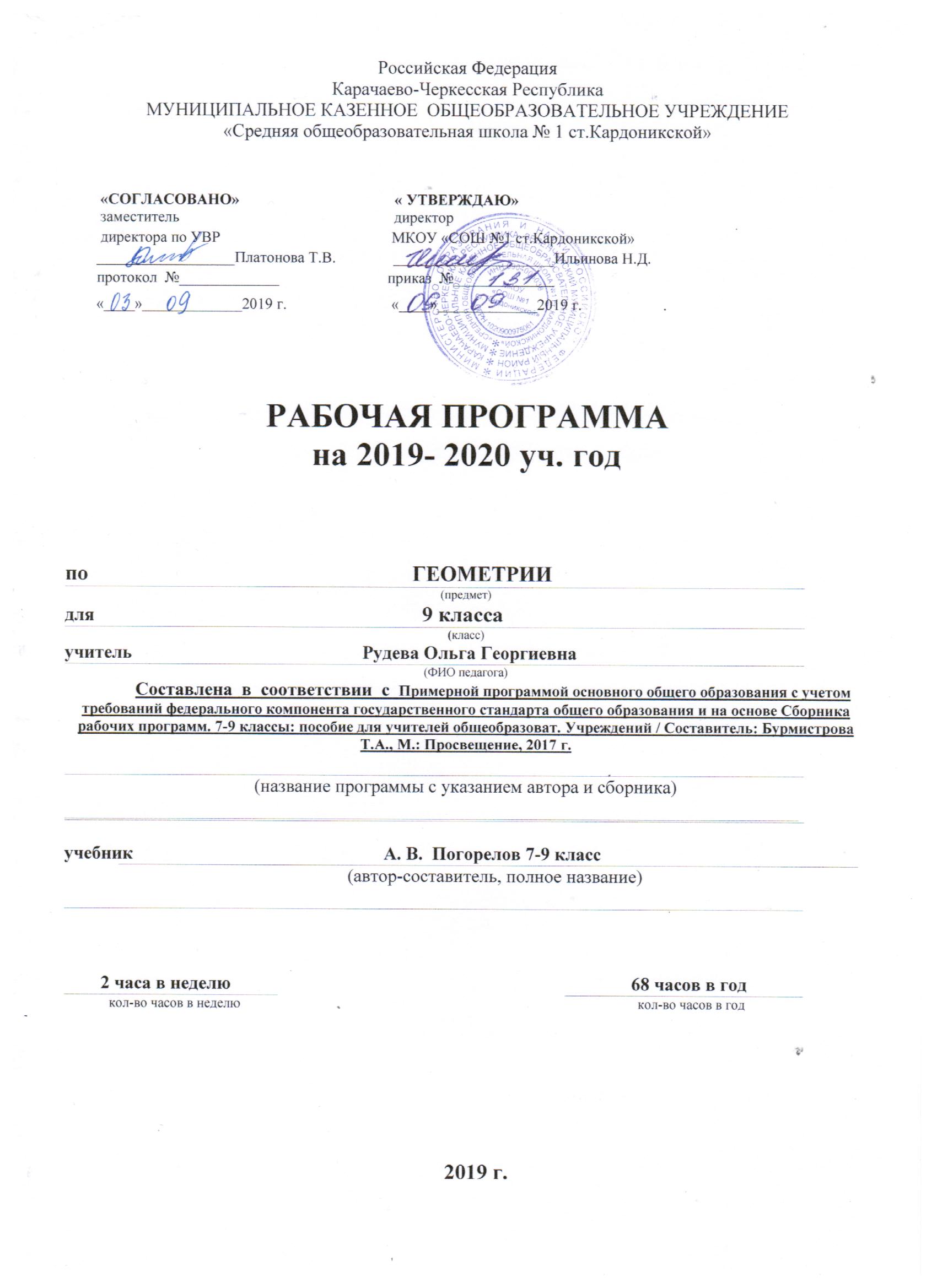 Рабочая программа по учебному предмету «Английский язык»для 5 классана 2019-2020г.Разработана учителем английского языка: Ереминой Ириной СергеевнойI. Пояснительная записка.Рабочая программа по английскому языку разработана  в соответствии:с ФГОС на основе  Примерной программы основного общего образования  и рекомендаций авторов УМК (М.З. Биболетовой, Н.Н. Трубанёвой) для обучения английскому языку в 5 классе.Федерального компонента государственного образовательного стандарта  основного общего  образования (иностранный язык), 2015.Примерной программы по иностранным языкам (английский язык), 2015.     В соответствии с федеральным базисным учебным планом для образовательных учреждений РФ на изучение иностранного языка в 5 классе отводится 102 часа. Рабочая программа предусматривает обучение иностранному языку в объёме 3 часов в неделю в течение одного учебного года.     Рабочая программа предназначена для обучения учащихся 5 класса английскому языку в общеобразовательных учреждениях, является продолжением курса английского языка “EnjoyEnglish” для 2-4-го классов.     Рабочая программа включаетследующие структурные элементы: пояснительную записку; учебно-тематический план: основное содержание с указанием числа часов, отводимых на изучение учебного предмета, требования к уровню подготовки выпускников основной школы; перечень учебно-методического обеспечения; список литературы; приложения к программе.     Программа конкретизирует содержание предметных тем образовательного стандарта, дает примерное распределение учебных часов по темам курса и рекомендует последовательность изучения тем и языкового материала с учетом логики учебного процесса, возрастных особенностей учащихся, межпредметных и внутрипредметных связей. Программа реализует следующие основные функции:- информационно-методическую;- организационно-планирующую;- контролирующую.Информационно-методическая функция позволяет всем участникам учебно-воспитательного процесса получить представление о целях, содержании, общей стратегии образования, воспитания и развития школьников средствами учебного предмета, о специфике каждого этапа обучения.Организационно-планирующая функция предусматривает выделение этапов обучения, определение количественных и качественных характеристик учебного материала и уровня подготовки учащихся по иностранному языку на каждом этапе.Контролирующая функция заключается в том, что программа, задавая требования к содержанию речи, коммуникативным умениям, к отбору языкового материала и к уровню обученности школьников на каждом этапе обучения, может служить основой для сравнения полученных в ходе контроля результатов.Общая характеристика учебного предмета «Иностранный язык»Иностранный язык (в том числе английский) входит в общеобразовательную область «Филология» Язык является важнейшим средством общения, без которого невозможно существование и развитие человеческого общества. Происходящие сегодня изменения в общественных отношениях, средствах коммуникации (использование новых информационных технологий) требуют повышения коммуникативной компетенции школьников, совершенствования их филологической подготовки. Все это повышает статус предмета «иностранный язык» как общеобразовательной учебной дисциплины.Основное назначение иностранного языка состоит в формировании коммуникативной, т.е. способности и готовности осуществлять иноязычное межличностное отношение и межкультурное общение с носителями языка.Иностранный язык как учебный предмет характеризуетсямежпредметностью (содержание речи на иностранном языке могут быть сведения из разных областей знания, например, литературы, искусства, истории, географии, математики и др.);многоуровневостью (с одной стороны необходимо овладение различными языковыми средствами, соотносящимися с аспектами языка: лексическим, грамматическим, фонетическим, с другой – умениями в четырех видах речевой деятельности);полифункциональностью (может выступать как цель обучения и как средство приобретения сведений в самых различных областях знания).Являясь существенным элементом культуры народа – носителя данного языка и средством передачи ее другим, иностранный язык способствует формированию у школьников целостной картины мира. Владение иностранным языком повышает уровень гуманитарного образования школьников, способствует формированию личности и ее социальной адаптации к условиям постоянно меняющегося поликультурного, полиязычного мира.Обучение английскому языку по курсу «EnjoyEnglish» в основной школе обеспечивает преемственность с начальной школой, развитие и совершенствование сформированной к этому времени коммуникативной компетенции на английском языке в говорении, аудировании, чтении и письме, включающей языковую и социокультурную компетенции, а также развитие учебно-познавательной и компенсаторной компетенций.Коммуникативная компетенция развивается в соответствии с отобранными для данной ступени обучения темами, проблемами и ситуациями общения в пределах следующих сфер общения: социально-бытовой, учебно-трудовой, социально-культурной.Расширяется спектр социокультурных знаний и умений учащихся 5 классов с учетом их интересов и возрастных психологических особенностей. Целенаправленно формируются умения представлять свою страну, ее культуру средствами английского языка в условиях межкультурного общения.Продолжается развитие умений школьников компенсировать недостаток знаний и умений в английском языке, используя в процессе общения такие приемы, как языковая догадка, переспрос, перефраз, жесты, мимика и др.Расширяется спектр общеучебных и специальных учебных умений, таких, как умение пользоваться справочником учебника, двуязычным словарем, толковым английским словарем, Интернетом, лингвострановедческим справочником.В контексте формирования системы личностных отношений, способности к самоанализу и самооценке, эмоционально-ценностного отношения к миру, происходящих на второй ступени, авторами УМК ставится задача акцентировать внимание учащихся на стремлении к взаимопониманию людей разных сообществ, осознании роли английского языка как универсального средства межличностного и межкультурного общения практически в любой точке земного шара; на формировании положительного отношения к английскому языку, культуре народов, говорящих на нем; понимании важности изучения английского и других иностранных языков в современном мире и потребности пользоваться ими, в том числе и как одним из способов самореализации и социальной адаптации.Продолжается накопление лингвистических знаний, позволяющих не только умело пользоваться английским языком, но и осознавать особенности своего мышления на основе сопоставления английского языка с русским; формирование знаний о культуре, реалиях и традициях стран, говорящих на английском языке, представлений о достижениях культуры своего и англоговорящих народов в развитии общечеловеческой культуры.Учащиеся приобретают опыт творческой и поисковой деятельности в процессе освоения таких способов познавательной деятельности, как проектная деятельность в индивидуальном режиме и сотрудничестве. Некоторые проекты носят межпредметный характер (например, обществоведение / география / история).В процессе обучения по курсу «EnjoyEnglish» в 5 классе реализуются следующие цели.развитие иноязычной коммуникативной компетенции в совокупности ее составляющих – речевой, языковой, социокультурной, компенсаторной, учебно-познавательной:речевая компетенция – развитие коммуникативных умений в четырех основных видах речевой деятельности (говорении, аудировании, чтении, письме);языковая компетенция – овладение новыми языковыми средствами (фонетическими, орфографическими, лексическими, грамматическими) в соответствии c темами, сферами и ситуациями общения, отобранными для основной школы; освоение знаний о языковых явлениях изучаемого языка, разных способах выражения мысли в родном и изучаемом языке;социокультурная компетенция – приобщение учащихся к культуре, традициям и реалиям стран/страны изучаемого иностранного языка в рамках тем, сфер и ситуаций общения, отвечающих опыту, интересам, психологическим особенностям учащихся основной школы на разных ее этапах; формирование умения представлять свою страну, ее культуру в условиях иноязычного межкультурного общения;компенсаторная компетенция – развитие умений выходить из положения в условиях дефицита языковых средств при получении и передаче информации;учебно-познавательная компетенция – дальнейшее развитие общих и специальных учебных умений; ознакомление с доступными учащимся способами и приемами самостоятельного изучения языков и культур, в том числе с использованием новых информационных технологий;развитие и воспитание у школьниковпонимания важности изучения иностранного языка в современном мире и потребности пользоваться им как средством общения, познания, самореализации и социальной адаптации; воспитание качеств гражданина, патриота; развитие национального самосознания, стремления к взаимопониманию между людьми разных сообществ, толерантного отношения к проявлениям иной культуры.Задачи курса:•	расширить языковой запас активной лексики согласно тематике устного общения;•	усвоить речевые клише этикетного характера (знакомство, поздравление, благодарность, приветствие и т.д.);•	осуществлять общение на английском языке согласно коммуникативно-речевым ситуациям;•	составлять и представлять небольшие проекты;•	ознакомиться с детскими зарубежными фольклором и доступными образцами художественной литературы на английском языке.Реализация подходов к обучениюПрограмма нацелена на реализацию личностно-ориентированного, коммуникативно-когнитивного, социокультурного деятельностного подхода к обучению иностранным языкам (в том числе английскому). В качестве интегративной цели обучения рассматривается формирование иноязычной коммуникативной компетенции, то есть способности и реальной готовности школьников осуществлять иноязычное общение и добиваться взаимопонимания с носителями иностранного языка, а также развитие и воспитание школьников средствами учебного предмета.Личностно-ориентированный подход, ставящий в центр учебно-воспитательного процесса личность ученика, учет его способностей, возможностей и склонностей, предполагает особый акцент на социокультурной составляющей иноязычной коммуникативной компетенции. Это должно обеспечить культуроведческую направленность обучения, приобщение школьников к культуре страны/стран изучаемого языка, лучшее осознание культуры своей собственной страны, умение ее представить средствами иностранного языка, включение школьников в диалог культур.Обучение английскому языку в основной школе должно обеспечивать преемственность с подготовкой учащихся в начальной школе. Данный этап изучения иностранного языка характеризуется наличием значительных изменений в развитии школьников, так как у них к моменту начала обучения в основной школе существенно расширился кругозор и общее представление о мире, сформированы элементарные коммуникативные умения в четырех видах речевой деятельности, а также общеучебные умения, необходимые для изучения иностранного языка как учебного предмета, накоплены некоторые знания о правилах речевого поведения на родном и иностранных языках. В этом возрасте у них появляется стремление к самостоятельности и самоутверждению, формируется избирательный познавательный интерес.В основной школе усиливается значимость принципов индивидуализации и дифференциации обучения, большее значение приобретает использование проектной методики и современных технологий обучения иностранному языку (в том числе информационных). Все это позволяет расширить связи английского языка с другими учебными предметами, способствует иноязычному общению школьников с учащимися из других классов и школ, например, в ходе проектной деятельностью с ровесниками из других стран, в том числе и через Интернет, содействует их социальной адаптации в современном мире. Обще-учебные умения, навыки и способы деятельностиПримерная программа предусматривает формирование у учащихся обще-учебных умений и навыков, универсальных способов деятельности и ключевых компетенций в следующих направлениях: использование учебных умений, связанных со способами организации учебной деятельности, доступных учащимся 6 классов и способствующих самостоятельному изучению английского языка и культуры стран изучаемого языка; а также развитие специальных учебных умений, таких как нахождение ключевых слов при работе с текстом, их семантизация на основе языковой догадки, словообразовательный анализ, выборочное использование перевода; умение пользоваться двуязычными словарями; участвовать в проектной деятельности межпредметного характера.II.Содержание образования в 5 классе. (102 часа)1. Речевая компетенция.	1.1. Предметное содержание устной и письменной речи.Предметное содержание устной и письменной речи, предлагаемое в данной программе, полностью включает темы, предусмотренные стандартом по иностранным языка. Ряд тем рассматривается более подробно.Учащиеся учатся общаться в ситуациях социально-бытовой, учебно-трудовой и социально-культурной сфер общения в рамках следующей тематики:Я, моя семья, мои друзья. Члены моей семьи (внешность, черты характера, профессии, хобби). Взаимоотношения в семье. Семейные праздники. Дом. Помощь по дому. Покупки. Еда. Моя одежда. Молодежная мода; Здоровый образ жизни: посещение врача. Спорт. Правильное питание. Отказ от вредных привычек. Характер увлечения друзей. Взаимоотношения с друзьями.Мир моих увлечений. Любимые занятия и развлечения (спортивные занятия, чтение, телевидение, участие в викторинах и конкурсах, компьютер, Интернет). Животные на воле и в неволе. Путешествия.Школьное образование. Школьная жизнь: взаимоотношения между учителями и учениками, между учащимися. Правила поведения в школе, наказания, школьная форма. Учебные предметы и отношение к ним. Школьная жизнь зарубежных сверстников: типы школ, учебные предметы. Каникулы. Международные школьные обмены. Выбор профессии. Роль английского и русского языков в современном мире.Мир вокруг меня. В городе и за городом. Ориентация в городе. Транспорт, достопримечательности родного города. Средства коммуникации (телефон, компьютер). Будущее нашей планеты: техногенные катастрофы, научно-технический прогресс.Страна/страны изучаемого языка и родная страна. Географические и природные условия, погода, население столицы, денежные единицы, официальные языки в Великобритании, США, Канаде, Австралии, Новой Зеландии и России. Достопримечательности Лондона и Москвы.. Некоторые праздники и традиции. Выдающиеся люди и их вклад в мировую культуру. Мои зарубежные сверстники (их увлечения, любимые писатели и книги/сказки).1.2. Продуктивные речевые умения.Умения диалогическойречи.При овладении диалогической речью в рамках обозначенной тематики, а также в связи с прочитанным или прослушанным школьники учатся вести следующие виды диалогов, используя необходимые речевые клише:диалог этикетного характера: приветствовать и отвечать на приветствие, используя соответствующие обращения, принятые в англоговорящих странах; начинать, вести и заканчивать разговор по телефону; высказывать вежливую просьбу и реагировать на просьбу партнера; поддерживать диалог за столом (до, во время и после угощения); делать комплименты и реагировать на них; вежливо соглашаться или не соглашаться, используя краткий ответ; предупреждать об опасности; переспрашивать;диалог-расспрос: сообщать информацию, отвечая на вопросы разных видов, и самостоятельно запрашивать информацию, выражая при этом свое мнение и переходя с позиции спрашивающего на позицию отвечающего и наоборот; брать/давать интервью;диалог побудительного характера: обратиться с просьбой, согласиться/отказаться выполнить просьбу; реагировать на предложение партнера сделать что-либо вместе согласием/несогласием, желанием/нежеланием; попросить о помощи и предложить свою помощь; дать совет и принять/не принять совет партнера;диалог-обмен мнениями: выслушать сообщение/мнение партнера, согласиться/не согласиться с ним, выразить свою точку зрения и обосновать ее; выразить сомнение, одобрение/неодобрение.Умения монологической речи.При овладении монологической речью школьники учатся:описывать иллюстрацию;высказываться на заданную тему с опорой на ключевые слова, вопросы, план;высказываться в связи с ситуаций общения, используя уточнение, аргументацию и выражая свое отношение к предмету речи;делать краткое сообщение на заданную тему на основе прочитанного/прослушанного, выражая свое мнение и отношение;передавать содержание прочитанного/прослушанного текста с опорой на ключевые слова/план и без опоры;давать характеристику героям прочитанного/прослушанного текста.Умения письменной речи.При овладении письменной речью школьники учатся:заполнять таблицы по образцу;составлять вопросы к тексту и отвечать на них;заполнять формуляр, анкету, сообщая о себе основные сведения (имя, фамилия, возраст, пол, гражданство, адрес);писать поздравление с Новым годом, Рождеством, днем рождения и другими праздниками, выражая пожелания;писать личное письмо зарубежному другу/отвечать на письмо зарубежного друга, описывая события и свои впечатления, соблюдая нормы письменного этикета, принятого в англоговорящих странах;делать краткие выписки из текста с целью их использования в собственных высказываниях.1.3 Рецептивные речевые умения.Умения аудирования.При овладении аудированием школьники учатся:-	воспринимать на слух и понимать живую речь собеседника, а также тексты в видео- и аудиозаписи с различной глубиной: пониманием основного содержания и извлечением необходимой информации. При этом учащиеся опираются на догадку и контекст, стараются игнорировать неизвестный языковой материал, несущественный для понимания;-	воспринимать на слух и выделять необходимую/интересующую информацию в аутентичных прагматических текстах, например, объявлениях на вокзале/в аэропорту, в прогнозе погоды.Умения чтения.При овладении чтением школьники учатся читать аутентичные тексты, содержание которых соответствует комммуникативно-познавательным потребностям и интересам учащихся 5 классов, и понимать их с различной глубиной: с пониманием основного содержания (ознакомительное чтение), с полным пониманием (изучающее чтение), с извлечением нужной/требуемой информации (просмотровое или поисковое чтение).Словарь используется по мере необходимости, независимо от вида чтения.При овладении чтением школьники:-	совершенствуют технику чтения вслух и про себя: соотносят графический образ слова с его звуковым образом на основе знания новых правил чтения;-	учатся читать выразительно вслух небольшие тексты (объявления, сообщения, инсценируемые диалоги), держащие только изученный языковой материал;-	учатся читать с пониманием основного содержания аутентичные тексты разных типов: личные письма, странички из дневника, письма-приглашения, стихи, отрывки из художественной прозы, короткие рассказы, сказки, газетные статьи, информационно-рекламные тексты (объявления, вывески, меню, программы радио- и телепередач, файлы на дисплее компьютера, факсы, странички из путеводителя, странички из календаря, рецепты, инструкции и т. д.).В ходе ознакомительного чтения школьники учатся:определять тему/основную мысль;выделять главные факты, опуская второстепенные;устанавливать логическую последовательность основных фактов текста;•догадываться о значении отдельных слов (на основе сходства с родным языком, по словообразовательным элементам, по контексту);•	пользоваться сносками и лингвострановедческим справочником, словарем.В ходе изучающего чтения школьники учатся:читать несложные аутентичные и адаптированные тексты разных типов, полно и точно понимая текст на основе его информационной переработки (смыслового и структурного анализа отдельных мест текста, выборочного перевода и т. д.);устанавливать причинно-следственную взаимосвязь фактов и событий текста;оценивать полученную из текста информацию, выражать свое мнение.
В ходе просмотрового/поискового чтения школьники учатся:выбирать необходимую/интересующую информацию, просмотрев один текст или несколько коротких текстов.2.Социокультурная компетенция.К концу обучения в 5 классе школьники смогут:составить представление о роли английского языка в современном мире как средстве международного общения;познакомиться с социокультурным портретом англоговорящих стран (Великобритании, США, Канады, Австралии, Новой Зеландии) и родной страны: географические и природные условия, погода, население, столицы, денежные единицы (Великобритании, США, России), некоторые праздники (Christmas, NewYear, Easter, StValentine's .Mother'sDay, Halloween), особенности школьного образования;- познакомиться с культурным наследием англоговорящих стран и России: всемирно известными достопримечательностями (WestminsterAbbey, BigBen, theHousesofParliament, theTowerofLondon, TrafalgarSquare, BuckinghamPalace, TowerBridge, StPaul'sCathedral; theKremlin, RedSquare); познакомиться с некоторыми образцами национального английского фольклора (стихами, сказками, детскими рассказами);научиться представлять свою страну на английском языке, сообщая сведения о ее национальных традициях, географических и природных условиях, известных ученых, писателях, спортсменах; оказать помощь зарубежным гостям, приехавшим в Россию (представиться, познакомить с родным городом/селом/районом и т. д.).3. Учебно-познавательная и компенсаторная компетенции.К концу обучения в 5 классе учащиеся должны овладеть следующими умениями и навыками:пользоваться такими приемами мыслительной деятельности, как группировка, сравнение, анализ, синтез;-передавать количественные, пространственные и временные представления изученными средствами английского языка;разыгрывать воображаемые ситуации/роли, пользуясь приемами образного мышления;работать в различных режимах: в индивидуальном, парном, групповом;осуществлять самоконтроль с помощью специального блока проверочных заданий учебника (ProgressCheck);работать самостоятельно, в том числе с аудио-, видеоматериалами и другими компонентами УМК;ориентироваться в учебнике с помощью атласа содержания учебника (расширенное оглавление) и специальных условных обозначений;-	пользоваться справочным материалом УМК (правилами, англо-русским словарем, лингвострановедческим справочником).4.	 Языковая компетенция.4.1    Графика и орфография, произносительная сторона речи.Школьники учатся:применять правила чтения и орфографии на основе усвоенного на первой ступени и нового лексической материала, изучаемого в 5 классе адекватно произносить и различать на слух все звуки английского языка; соблюдать ударение в слове  и фразе; соблюдать правильную интонацию в повелительных, утвердительных, вопросительных (общий, специальный, альтернативный и разделительный вопросы) и восклицательных предложениях.4.2	 Лексическая сторона речи.К концу обучения в 5 классе продуктивный лексический минимум составляет 600 лексических единиц, характеризующих отобранные предметы речи.Данный минимум включает лексику, усвоенную на первой ступени, а также новые слова и речевые клише, новые значения известных учащимся многозначных слов (например, kind - добрый; разновидность).Рецептивный лексический словарь учащихся, оканчивающих 5 класс, несколько превышает продуктивны лексический минимум.Учащиеся должны овладеть следующими словообразовательными средствами для создания и расширения потенциального словаря:а)	аффиксацией:суффиксамиименсуществительных: -ist, -ian, -ect, -er (-or), -tion / -sion, -ment, -ity, -ance / -ence, -ing;префиксамиисуффиксамиименприлагательных: un-, in-, im-, -non-, ir-, -al / -il, -able / -ible, -ous, -ml, -ly,-y, -ic, -(i)an, -ing;префиксамиисуффиксамиглаголов: un-, re-, mis-, dis-, -ize (-ise), -en;префиксом и суффиксом наречий: un-, -ly;б)	конверсией:прилагательными, образованными от глаголов: toclean - acleanroom;прилагательными, образованными от существительных: cold - coldweather;в)	словосложением типа:прилагательное + существительное: blackboard;прилагательное + прилагательное: well-known, good-looking.Грамматическая сторона речи.Школьники учатся употреблять в речи:артикли: определенный и нулевой артикли с названиями планет, сторон света, океанов, морей; рек, каналов, горных цепей и вершин, государств, городов, улиц и площадей; с названиями национальностей и языков; исторических достопримечательностей; с именами собственными;   - существительные в функции прилагательного (например, teenagefashion, artgallery);-	глаголы в действительном залоге в PresentContinuous; эквиваленты модальных глаголов (haveto, should); некоторые фразовые глаголы (например, takecareof, lookfor); конструкцию tobegoingto для выражения будущего действия; конструкцию thereis/thereareв PastSimple;- местоимения: притяжательные местоимения в абсолютной форме (mine, yours, hers, etс.), возвратные местоимения (myself, yourself, etс.), местоимения one/ones для замены ранее упомянутого существительного; наречия, образованные с помощью суффикса -1у; наречия, совпадающие по форме с прилагательными fast., high); наречия hard/hardly, late/lately, high/highly, near/nearly; степени сравнения наречий, включая исключения; место наречия в предложении; числительные: большие количественные числительные (100-100.000.000.), даты; союзы: or, if, that, because, since, unless, than, so; союзныеслова: who, which, that, whose, what, where, how, why;междометия: Oh! Well! предлоги места, времени, направления;- простые распространенные предложения с несколькими обстоятельствами, следующими в определенном порядке: ShemettheboysinLondonlastyear;специальныевопросыс How (How long / far / high / many / much / old /..?): How safe is travelling by boat this time of the year?альтернативныевопросы: Do you go to school by bus or by underground?разделительныевопросысглаголамив Present, Past, Future Simple; Present Continuous: 	She was nervous at the lesson, wasn't she?Учащиеся должны распознавать по формальным признакам и понимать значение:-	слов, словосочетаний с формами на -ing без различения их функций (герундий, причастие настоящего времени, отглагольное существительное) - эквивалента модального глагола сап – to be able to;	-конструкциитипа verb + object + infinitive (want, wish, expect + smb + to do smth): They expect Alice to answer five questions. Do you want us to take part in the competition?предложенийтипа: The little girl seems to be a wonderful dance.Контрольно - измерительные материалы:Контрольно-измерительные материалы даны в учебнике Биболетовой М.З. «Enjoy English 5-« в конце каждого раздела в виде лексико-грамматического теста в рубрике «Progress Check».Хотя контроль сформированности лексической стороны речи фактически происходит на каждом уроке при выполнении подготовительных и речевых упражнений, однако в рубрике «Progress Check» обязательно представлены специальные тесты для проверки владения некоторыми лексическими единицами, входящими в обязательный словарный запас данного урока.Контроль за формированием грамматических навыков также осуществляется как в ходе ежедневной практики на уроке (то есть с использованием обычных упражнений подготовительного и речевого характера),  так и с помощью специальных тестовых заданий, предусмотренных в разделе «Progress Check».Контроль навыков аудирования текстов на английском языке также предусмотрен в учебнике. Тексты для аудирования построены в основном на известном детям лексико-грамматическом материале, но допускается содержание в них небольшого процента незнакомых слов. Чем раньше учащиеся столкнуться с такими текстами, тем лучше будет формироваться умение воспринимать английскую речь на слух. Длительность звучания текста для аудирования не превышает 2-5 минут в нормальном темпе в исполнении носителей английского языка.Контроль сформированности навыков чтения предусматривает различные послетекстовые задания:- ответы на вопросы;- выбор правильного варианта окончания данного предложения из предложенных;- поиск верной/неверной информации и т.д.УЧЕБНО-ТЕМАТИЧЕСКОЕ ПЛАНИРОВАНИЕ.Календарно-тематическое планированиеРезультаты обученияРезультаты обучения английскому языку в 5 классе изложены в разделе «Требования к уровню подготовки учащихся», который полностью соответствует стандарту. Требования направлены на реализацию деятельностного, личностно-ориентированного подходов; освоение учащимися интеллектуальной и практической деятельности; овладение знаниями и умениями, востребованными в повседневной жизни, значимыми для социальной адаптации личности, ее приобщения к ценностям мировой культуры.Рубрика «Знать/понимать» включает требования к учебному материалу, который усваивают и воспроизводят учащиеся.Рубрика «Уметь» включает требования, основанные на более сложных видах деятельности, в том числе творческой: расспрашивать, объяснять, изучать, описывать, сравнивать, анализировать и оценивать, проводить самостоятельный поиск необходимой информации, ориентироваться в несложном иноязычном тексте, делать краткие сообщения на английском языке.В рубрике «Использовать приобретенные знания и умения в практической деятельности и повседневной жизни» представлены требования, выходящие за рамки учебного процесса и нацеленные на решение разнообразных жизненных задач.Программа обеспечивает достижение 5-классниками следующих метапредметных и предметных результатов.Личностными результатами  изучения курса «Английский язык» в 5 классе являются:  формирование мотивации изучения иностранных языков и стремление к самосовершенствованию в образовательной области «Иностранный язык»;осознание возможностей самореализации средствами иностранного языка; стремление к совершенствованию собственной речевой культуры в целом; формирование коммуникативной компетенции и межкультурной и межэтнической коммуникации; развитие таких качеств, как воля, целеустремленность, креативность, инициативность, эмпатия, трудолюбие, дисциплинированность;формирование общекультурной и этнической идентичности как составляющих гражданской идентичности личности;стремление к лучшему осознанию культуры своего народа и готовность содействовать ознакомлению с ней представителей других стран; толерантное отношение к проявлениям иной культуры, осознание себя гражданином своей страны и мира;готовность отстаивать национальные и общечеловеческие (гуманистические, демократические) ценности, свою гражданскую позицию.Метапредметные результаты в данном курсе развиваются главным образом благодаря развивающему аспекту иноязычного образования.Метапредметными  результатами изучения курса «Английский язык» в 5 классе является формирование регулятивных, познавательных и коммуникативных универсальных учебных действий. Регулятивные УУД:развитие умения планировать свое речевое и неречевое поведение;развитие смыслового чтения, включая умение определять тему, прогнозировать содержание текста по заголовку/ по ключевым словам, выделять основную мысль, главные факты, опуская второстепенные, устанавливать логическую последовательность основных фактов;осуществление регулятивных действий самонаблюдения, самоконтроля, самооценки в процессе коммуникативной деятельности на иностранном языке; самостоятельно ставить цели, планировать пути их достижения, умение выбирать наиболее эффективные способы решения учебных и познавательных задач;соотносить свои действия с планируемыми результатами, осуществлять контроль своей деятельности в процессе достижения результата, корректировать свои действия в соответствии с изменяющейся ситуацией;оценивать правильность выполнения учебной задачи, иобственные возможности её решения;Познавательные УУД:         использовать знаково-символические средства представления информации для решения учебных и практических задач;пользоваться логическими действиями сравнения, анализа и синтеза, обобщения, классификации по различным признакам, установления аналогий и причинно-следственных связей;строить логическое рассуждение, умозаключение (индук- 1ивное, дедуктивное и по аналогии) и делать выводы;работать с прослушанным/прочитанным текстом: определить тему, прогнозировать содержание текста по заголовку/по ключевым словам, устанавливать логическую последовательность основных фактов;осуществлять информационный поиск, в том числе с помощью компьютерных средств;выделять, обобщать и фиксировать нужную информацию;осознанно строить своё высказывание в соответствие с поставленной коммуникативной задачей, а также в соответствии с грамматическими и синтаксическими нормами языка;решать проблемы творческого и поискового характера;самостоятельно работать, рационально организовыва свой труд в классе и дома;контролировать и оценивать результаты своей деятельностиразвитие исследовательских учебных действий, включая навыки работы с информацией; поиск и выделение нужной информации, обобщение и фиксация информации;расширение общего лингвистического кругозора пятиклассника;формирование проектных умений:генерировать идеи;находить не одно, а несколько вариантов решения;выбирать наиболее рациональное решение;видеть новую проблему;готовить материал для проведения презентации в наглядной форме, используя для этого специально подготовленный продукт проектирования;работать с различными источниками информации;планировать работу, распределять обязанности среди участников проекта;собирать материал с помощью анкетирования, интервьюирования ;оформлять результаты в виде материального продукта (реклама, брошюра, макет, описание экскурсионного тура, планшета и т. п.); сделать электронную презентацию.Коммуникативные УУД:готовность и способность осуществлять межкультурное общение на АЯ:выражать с достаточной полнотой и точностью свои мысли в соответствии с задачами и условиями межкультурной коммуникации;вступать в диалог, а также участвовать в коллективном обсуждении проблем, владеть монологической и диалогической формами речи в соответствии с грамматическими и синтаксическими нормами АЯ;адекватно использовать речевые средства для дискуссии и аргументации своей позиции;спрашивать, интересоваться чужим мнением и высказывать своё;уметь обсуждать разные точки зрения и способствовать выработке общей (групповой) позиции;уметь с помощью вопросов добывать недостающую информацию (познавательная инициативность);уметь устанавливать рабочие отношения, эффективно сотрудничать и способствовать продуктивной кооперации;проявлять уважительное отношение к партнёрам, внимание к личности другого;уметь, адекватно реагировать на нужды других, в частности окатывать помощь и эмоциональную поддержку партнёрам в процессе достижения общей цели совместной деятельности;специальные учебные умения (СУУ):читать на АЯ с целью поиска конкретной информации;работать над звуками, интонацией, каллиграфией, орфографией, правилами чтения, транскрипцией, лексикой, грамматическими явлениями АЯ;пользоваться различными опорами: грамматическими схемами, речевыми образцами, ключевыми словами, планами и др. для построения собственных мыслейчитать. на АЯ с целью детального понимания содержания; читать на АЯ с целью понимания основного содержания;понимать английскую речь на слух с целью полного понимания содержания;понимать общее содержание воспринимаемой на слух информации на АЯ;понимать английскую речь на слух с целью извлечения конкретной информации;работать с лексическими таблицами;понимать отношения между словами и предложениями внутри текстаработать с функциональными опорами при овладении диалогической речью;кратко излагать содержание прочитанного или услышанною текста;догадываться о значении новых слов по словообразовательным элементам, контексту;организовывать работу по выполнению и защите творческого ого проекта;работать с англо-русским словарём: находить значение многозначных слов, пользоваться лингвострановедческим справочником;переводить с русского языка на английский;использовать различные способы запоминания слов на ИЯ;выполнятьтестывформатах “Multiple choice”, “True/False”, “Matching”, “Fill in” идр.Требования к уровню подготовки учащихсяВ результате изучения английского языка обучающийся 5 класса должен знать/понимать:•	основные значения изученных лексических единиц (слов, словосочетаний); основные способы словообразования (аффиксация, словосложение, конверсия);•	особенности структуры простых и сложных предложений изучаемого иностранного языка; интонацию различных коммуникативных типов предложений;•	признаки изученных грамматических явлений (видо-временных форм глаголов – PresentSimple, PresentContinuous, PastSimple, FutureSimple, модальных глаголов, артиклей, существительных, степеней сравнения прилагательных, местоимений, числительных, предлогов);•	основные нормы речевого этикета (реплики-клише, наиболее распространенная оценочная лексика), принятые в стране изучаемого языка;•	роль владения иностранными языками в современном мире, особенности образа жизни, быта, культуры стран изучаемого языка (всемирно известные достопримечательности, выдающиеся люди и их вклад в мировую культуру), сходство и различия в традициях своей страны и стран изучаемого языка;уметь:говорение•	начинать, вести/поддерживать и заканчивать беседу в стандартных ситуациях общения, соблюдая нормы речевого этикета, при необходимости переспрашивая, уточняя;•	расспрашивать собеседника и отвечать на его вопросы, высказывая свое мнение, просьбу, отвечать на предложение собеседника согласием/отказом, опираясь на изученную тематику и усвоенный лексико-грамматический материал;•	рассказывать о себе, своей семье, друзьях, своих интересах и планах на будущее, сообщать краткие сведения о своем городе/селе,  о школе, о своей стране и стране изучаемого языка;•	делать краткие сообщения, описывать события/явления (в рамках пройденных тем), передавать основное содержание, основную мысль прочитанного или услышанного, выражать свое отношение к прочитанному/услышанному, давать краткую характеристику персонажей;•	использовать перифраз, синонимичные средства в процессе устного общения;аудирование•	понимать основное содержание кратких, несложных аутентичных прагматических текстов и выделять для себя значимую информацию;•	понимать основное содержание несложных аутентичных текстов, относящихся к разным коммуникативным типам речи (сообщение/рассказ), уметь определить тему текста, выделить главные факты в тексте, опуская второстепенные;•	использовать переспрос, просьбу повторить;чтение•	ориентироваться в иноязычном тексте: прогнозировать его содержание по заголовку;•	читать аутентичные тексты разных жанров преимущественно с пониманием основного содержания (определять тему, выделять основную мысль, выделять главные факты, опуская второстепенные, устанавливать логическую последовательность основных фактов текста);•	читать несложные аутентичные тексты разных жанров с полным и точным пониманием, используя различные приемы смысловой переработки текста (языковую догадку, анализ, выборочный перевод), оценивать полученную информацию, выражать свое мнение;•	читать текст с выборочным пониманием нужной или интересующей информации;письменная речь•	писать письма английскому сверстнику;•	заполнять анкету, опросный лист;•	готовить вопросы для интервью;•	составлять план на следующий день (неделю);•	составлять план рассказа;•	излагать кратко содержание прочитанного, используя фразы из текста;•	писать заметки в газету.Использовать приобретенные знания и умения в практической деятельности и повседневной жизни для:•	социальной адаптации; достижения взаимопонимания в процессе устного и письменного общения с носителями иностранного языка, установления межличностных и межкультурных контактов в доступных пределах;•	создания целостной картины полиязычного, поликультурного мира, осознания места и роли родного и изучаемого иностранного языка в этом мире;•	приобщения к ценностям мировой культуры как через иноязычные источники информации, в том числе мультимедийные, так и через участие в школьных обменах, туристических поездках, молодежных форумах; •	ознакомления представителей других стран с культурой своего народа; осознания себя гражданином своей страны и мира.УЧЕБНО-МЕТОДИЧЕСКОЕ ОБЕСПЕЧЕНИЕЛитература для учащихся1.Биболетова М. 3. Английский язык.  Английский с удовольствием (EnjoyEnglish-3): Учебник англ.яз. для учащихся 5-6 класса общеобразовательных учреждений/ М.З. Биболетова. - Обнинск: Титул, 2015.2.Биболетова М. 3. Английский язык: аудиокассеты / М. 3, Биболетова. – Обнинск: Титул, 2015.Литература для учителяБиболетова М. 3. Английский язык: книга для учителя  к учебнику Английский с удовольствием/ EnjoyEnglish-3: Учебник англ.яз  для 5-6 класса общеобразовательных учреждений/ М.З. Биболетова - Обнинск: Титул, 2015 годПеречень учебно-методического обеспеченияУчебно-методический комплекс по английскому языку как учебной дисциплине включает комплекты документов:- нормативно-инструктивное обеспечение преподавания учебной дисциплины «Иностранный язык»;- программно-методическое и дидактическое обеспечение учебного предмета;- материально-техническое обеспечение преподавания предмета.Основные нормативные документы, определяющие структуру и содержание учебного предмета «Иностранный язык»:- Федеральный компонент государственных стандартов основного общего  образования по иностранному языку (приказ МО России №1089 от 5 марта 2004 г.);-  Типовые учебные программы общеобразовательных учреждений: английский язык;-  Примерные программы основного общего  образования по иностранным языкам;-  Инструктивно-методические письма «О преподавании учебной дисциплины в общеобразовательных учреждениях области».            - Авторская программа Биболетовой М. 3., Трубаневой Н. Н. Программа курса английского языка к УМК "EnjoyEnglish" для учащихся 2-9 классов общеобразовательных учреждений. - Обнинск, Титул, 2015.Программно-методическое и дидактическое обеспечение преподавания иностранного языка. Рабочая программа ориентирована на использованиеучебника:Биболетова М.З. Английский язык: Английский с удовольствием / EnjoyEnglish: Учебник для 5 кл. общеобраз. Учрежд.- Обнинск: Титул, 2015.тетради  с печатной основой:Биболетова М. 3 Английский язык: рабочая тетрадь к учебнику Английский с удовольствием/ EnjoyEnglish-3 для 5 класса общеобразовательных учреждений/ Обнинск: Титул, 2018. а также методических пособий для учителя:Биболетова М.З., Трубанева Н.Н. Программа курса английского языка к УМК «Английский с удовольствием» / “EnjoyEnglish” для 2-9 кл. общеобраз. учрежд.- Обнинск:Титул, 2015.Биболетова М.З., Бабушис Е.Е., Морозова А.Н. Английский язык: Книга для учителя к учебнику Английский с удовольствием / “EnjoyEnglish” для 5 кл. общеобраз. учрежд.- Обнинск: Титул, 2015.3)    Настольная книга учителя иностранного языка: Справ.- метод. пособие / Сост. В.В. Копылова.-ООО «Издательство Астрель», 2004.4)    Пассов Е.И. Урок иностранного языка в средней школе.- М.: Просвещение, 1998. Дополнительная литература для учителя:Лондон: Лингвострановедческий справочник / Сост. Г.Д. Томахин.- М.: Просвещение, 2015.Брюсова Н.Г., Лебедева Н.А. Английский язык: Устные темы для развития разговорной речи. 5-9 классы. – М.:Дрофа, 2000.Английский язык. 5-9 классы: обучающие игры на уроках / авт-сост. Г.В. Данилова. – Волгоград: Учитель, 2015.Учебно-методический комплект для обучающегося:Биболетова М.З. и др. Английский язык: Английский с удовольствием / EnjoyEnglish: Учебник для 5 кл. общеобраз. учрежд.- Обнинск: Титул, 2015.Биболетова М.З. и др. Рабочая тетрадь к учебнику Английский с удовольствием / “EnjoyEnglish” для 5 кл. общеобраз. учрежд.- Обнинск: Титул, 2018.Материально-техническое обеспечение преподавания учебного предмета «Иностранный язык» ориентировано на реализацию федерального компонента Государственного образовательного стандарта по иностранным языкам (для основной средней школы и полной средней школы). Средства обучения (ИСО, ТСО, наглядные средства обучения).Аудиокассеты к учебникуДидактическое обеспечение учебного процесса наряду с учебной литературой включает:-  учебные материалы иллюстративного характера (опорные  схемы,  грамматические таблицы, ассоциограммы  и др.);- инструментарий диагностики уровня обученности учащихся (средства текущего, тематического и итогового контроля усвоения учащимися содержания  образования);- варианты разноуровневых и творческих домашних заданий;Список литературы.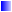 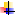 Федерального компонента государственного образовательного стандарта  основного общего  образования (иностранный язык).- М.: АСТ-Астрель, 2015.Примерной программы по иностранным языкам (английский язык).- М.: АСТ-Астрель, 2004.Биболетова М.З., Трубанева Н.Н. Программа курса английского языка к УМК «Английский с удовольствием» / “EnjoyEnglish” для 2-9 кл. общеобраз. учрежд.- Обнинск:Титул, 2015.Биболетова М.З., Бабушис Е.Е., Морозова А.Н. Английский язык: Книга для учителя к учебнику Английский с удовольствием / “EnjoyEnglish” для 5 кл. общеобраз. учрежд.- Обнинск: Титул, 2015.5)    Настольная книга учителя иностранного языка: Справ.- метод. пособие / Сост. В.В. Копылова.-ООО «Издательство Астрель», 2004.6)    Пассов Е.И. Урок иностранного языка в средней школе.- М.: Просвещение, 1998.№п/пНазвание темыКоличество часовКонтрольные работы1Здравствуй! Рады видеть тебя снова!2712Мы собираемся путешествовать в Лондон!1913Достопримечательности Лондона.3014Узнаем больше друг о друге.261Итого:1024№п/пДатаТема урокаЭлемент содержанияТребования к результатам(предметным и метапредметным)Требования к результатам(предметным и метапредметным)№п/пДатаТема урокаЭлемент содержанияУчащийся научитсяУчащийся сможет научитьсяТема 1. Здравствуй! Рады видеть тебя снова!Всего 27 часовТема 1. Здравствуй! Рады видеть тебя снова!Всего 27 часовТема 1. Здравствуй! Рады видеть тебя снова!Всего 27 часовТема 1. Здравствуй! Рады видеть тебя снова!Всего 27 часовТема 1. Здравствуй! Рады видеть тебя снова!Всего 27 часовТема 1. Здравствуй! Рады видеть тебя снова!Всего 27 часов1Вводный урокЛ: School subjects; ClassroomSchool daySummer holidaysГ:  Present SimplePast SimpleFuture SimpleАудир.:упр. Упр.4, 8с. 9- обмениваться мнениями о первом дне после каникул, о расписании,о школьных предметах- рассказывать о том, что школьники делают на уроках- отвечать на вопросы к прослушанному тексту- составить распространенное монологическое высказывание2Начало учебного годаЛ: School life; FamilySchool uniformГ:  Synonyms: say /speak / tellЧтение: стр. 10 упр. 10Говорение: стр. 11 упр. 16Письмо:стр. 11 упр. 15- читать с полным пониманием электронное письмо, содержащеенекоторые неизученные слова, различать синонимы speak, say, tell, употреблять их в речи- ответить на вопросы по содержанию письма- восполнять связный текст глаголами в требуемой форме(раскрывая скобки, выбирая нужное слово из списка)3Моя  классная комната.Л: Verbs:Borrow, createimprove, invite, miss, recognizereturn, sunbatheГ:Present Simple; Past Simple Future SimpleАудир.: стр. 13 упр. 22Чтение: стр. 12 упр. 18Говорение: стр.13 упр. 23-  сравнивать способы выражения действия в Present Simple, PastSimple и Future Simple-  высказываться на заданную тему, опираясь на ключевые слова /выражения-  отвечать на вопросы по теме- находить сходства и различия на картинках (интерьер класснойкомнаты), опираясь на прочитанный текст4Времена английского глаголаЛ: French; German; grade; grown-upHistory; Information; TechnologyLanguage; library; LiteratureГ: Could you show / give me…Iwouldliketo…Чтение: стр. 13 упр. 25; Говорение: стр. 12 упр. 19Письмо: стр. 13 упр. 21-  выражать свое мнение по заданному вопросу в краткой форме- строить диалог по образцу-  составлять собственные диалоги, с целью решения заданнойкоммуникативной задачи, используя изученные речевые клише5Первое сентябряЛ: Nature Studies; Science; scientistSpanish; subject; timetable traditionЧтение: новые ЛЕГоворение: монолог по теме «Новые предметы»;Письмо: стр.42 упр.1-  отвечать на вопросы по теме-  высказываться на заданную тему, опираясь на ключевые слова -  выражать свое мнение по заданному вопросу в краткой форме- составить монолог по теме6Письмо БарбарыЛ: grade; grown-up; History; Information; Technology; languageLibrary; Literature; mark; museumЧтение: стр. 14 упр. 27Говорение: стр. 14 упр. 28-  восполнять связный текст глаголами в требуемой форме(раскрывая скобки, выбирая нужное слово из списка)- написать сочинение о своем первом школьном дне7Школьные каникулыЛ: improve, miss, Invitation letter, invite; Г: Word formation:work / to workЧтение: стр. 17 упр. 37Аудирование: стр. 16 упр. 33-  понимать на слух тексты описательного характера- овладевать правилами словообразования (конверсия: существительное – глагол); - отвечать на вопросы к прослушанному тексту-  читать с полным пониманием электронное письмо,8Известные людиЛ: creative; famous; foreignHelpful; independent; responsibleSociable; well-knownГ: Modal verbs: may, can, couldЧтение: стр. 17 упр. 37Говорение: стр. 18упр. 40Письмо: новые ЛЕ-  соотносить глаголы с существительными- разыгрывать диалоги по ролям- читать с полным пониманием электронное письмо, содержащеенекоторые неизученные слова9Как мы проводим каникулы Г: Modal verbs: may, can, couldГоворение: стр. 18 упр. 42Письмо: стр. 18 упр. 43-  писать ответное письмо на письмо-стимул- написать письмо без опоры на образец10Конкурс диалогов по теме «Летние каникулы»Л: gather mushrooms,  pick berries, recognize. Чтение: стр. 19 упр. 45Говорение: стр. 20 упр. 46понимать на слух тексты описательного характера с пониманиемосновного содержания- высказаться на заданную тему , соблюдая нормы речевого этикета.11Повторяем прошедшее простое времяАудирование: стр. 22 упр. 53Чтение: стр. 20 упр. 50понимать на слух текст диалогического характера с выборочным пониманиемвосполнять пропуски в прослушанном диалоге12Каникулы в деревне и в городеЛ: sunbathe, vegetable, fruitГ:   Many / much / a little /a few / a lot ofЧтение: стр. 23 упр. 57задавать общий и специальный вопросы-  соотносить вопросы и ответы- рассказать о своем выходном дне без опоры на образец13Письмо из ЛондонаАудирование: стр. 27 упр. 76Чтение: стр. 27 упр. 78Говорение: стр. 25 упр. 68- разыгрывать этикетные диалоги по ролям, - комментировать действие, изображенное на картинке,- разыграть микродиалог по заданной ситуации,- описывать действия, изображенные на картинке без опоры на образец 14Золотое кольцо РоссииЛ: to return, a languageГ:  Comparison of Adjectives Чтение: стр.  29 упр. 86Говорение: стр. 29 упр. 90Письмо: стр. 29 упр. 92- употреблять изученные ЛЕ в речи- читать с пониманием основного содержания- читать с полным пониманием прочитанного15Конкурс рекламных объявленийКонтроль и самоконтроль знаний пройденных лексических единиц и грамматического материала16Объявление в школьной стенгазетеГ: Word formation: suffixes (-er, -or, -ist)noun + manАудирование: стр. 30 упр. 94Говорение: стр. 30 упр. 95Письмо: стр. 32 упр. 102- понимать на слух запрашиваемую информацию, заполнять таблицу; читать с полным пониманием текст страноведческого характера.-  прослушать текст, фиксируя нужную информацию в таблице; читать с полным пониманием текст страноведческого характера17Твое любимое хобби Г: I like to do = I like doingЧтение: стр. 33 упр. 106Говорение: стр. 33 упр. 109Письмо: стр. 33 упр. 110-  понимать на слух содержание текстамонологического характера- обобщать правила образования существит-х. - создавать собственный символ клуба-  научиться использовать в речи конструкцию I like doing…18Наши любимые занятияГ: Question tagsЧтение: стр. 34 упр. 112Говорение: стр. 35 упр. 115Письмо: стр. 35 упр. 117-  читать прагматический текст (реклама школьных клубов) исовмещать его с картинками-читать тексты - описывать происходящее на картинках, с опорой на речевые образцы;19Изучаем разделительные вопросыГоворение: стр. 35 упр. 119Письмо: стр. 35 упр. 121- расспрашивать партнеров об их увлечениях-  высказываться на заданную тему, аргументируя свою точку зрения- писать рекламу о любимом школьном клубе20Необычный день в школеАудирование: стр. 36 упр. 123Стр. 47-48 Задания 1,2- понимать на слух запрашиваемую информацию из текста; выполнять задания после 2-го прослушивания- соединить картинки с прослушанной информацией21Правила для учеников и учителей. Чтение: стр. 37 упр. 127Говорение: стр. 37 упр. 129,130- дать аргументы за и против утверждений- создать постер «Правила для учащихся»- придумать свои правила для учащихся без опоры на образец22Урок домашнего чтения №1Аудирование: стр. 38 упр. 133Чтение: стр. 38 упр. 136Говорение: стр. 39 упр. 138- воспринимать  на слух текст  монологического характера;- восполнять реплики в диалоге, обобщать лексику- составлять собственные диалоги с целью решения поставленной коммуникативной задачи 23Контрольная работа №1Г: употребление глагола с существительными jeans, trousers, shorts, clothesАудирование: стр. 40 упр. 142, 143Чтение: стр. 41 упр. 144Говорение: стр. 41 упр. 148Письмо:стр.41 упр. 147- понимать на слух запрашиваемую информацию из текста;- заполнить таблицу, написать о предпочтениях в школьной форме- выполнить тест;- составлять предложения с существительными jeans, trousers, shorts, clothes24Проектная работа № 1.Чтение: стр. 48 – 49 задания 3,4, 5- прочитать текст и выполнить контрольные задания после текста - прочитать текст и выполнить контрольные задания после текста25Школьная формаГоворение:Контроль монологической речи по теме «Школьные друзья».- составить грамматически верное монологическое высказывание- составить грамматически верное монологическое высказывание26Британская школаГоворение: монологические высказывания по теме «Школа»- совершенствовать умения частичного перевода- описывать происходящее на картинках, исправляя предложенные варианты высказываний27Диалоги о школьной жизниЛ: to visit, to suggest, to be responsible for smth  / smb, to invite, to stay, invitationГ: TagquestionsАудирование: №1,2,3 с.52Чтение: № 2 с.52,  № 4 с.54Письмо: № 5 с.53-  воспринимать на слух текст - читать с полным пониманием текст - отвечать на вопросы по содержанию текста;- давать краткие ответы на разделительные вопросы;- кратко высказаться без предварительной подготовки на заданную тему;Тема №2. Мы собираемся путешествовать в Лондон!(19 часов)Тема №2. Мы собираемся путешествовать в Лондон!(19 часов)Тема №2. Мы собираемся путешествовать в Лондон!(19 часов)Тема №2. Мы собираемся путешествовать в Лондон!(19 часов)Тема №2. Мы собираемся путешествовать в Лондон!(19 часов)Тема №2. Мы собираемся путешествовать в Лондон!(19 часов)28Письмо из ВеликобританииЛ: to stay (at home, at school, after lessons, with your little brother, in the hotel), to arrange (flowers in a vase, a date and time), group (of students, task)  Г: suffix –tionАудирование:№8, с.53Чтение: №6, 10, 11  с.54,55Говорение: №9, с.54 №13 с. 55Письмо: № 7, с.54- обобщить правила словообразования suffix –tion;-  воспринимать на слух текст - разыгрывать диалог  по ролям; читать с полным пониманием короткий прагматический текст- составлять собственные диалоги с целью решения поставленной коммуникативной задачи с опорой на диалог-образец (подготовка к школьному вечеру, пикнику и т.д.)29Планирование мероприятийЛ: to arrange a date and time, to organize the party, definitely, to have a picnicГ:  modalverbshallАудирование: №14с.55Чтение: №16, 17 с. 56 Говорение: № 14, 15  с.56- рассказать о любимом времени года; восполнять  диалоги в комиксах;- читать с нужной интонацией текст;  - учиться употреблять модальный глагол shall; -  разыгрывать восстановленный диалог по ролям;30Лена заболелаЛ: to wake up, to hurt, a body, to have a sore throat, to fall illГ: Tag questions (review)Чтение: № 18 с.56,57Говорение: № 21с. 57Письмо: № 20  с.57- читать текст с пониманием основного содержания, - обсудить в парах продолжение прочитанной истории по ключевым словам;- придумать и устно изложить окончание прочитанного незавершенного рассказа с опорой на ключевые слова;31Речевой оборот «собираться что-то сделать»Л: to play sport, a cinema, a magazine, a newspaper, to go outГ: tо bе going to do smthАудирование: № 22,с.58Чтение: № 23, 25 с.58,59Говорение: № 25, 26, с. 59Письмо: № 24  с.58-  понимать на слух запрашиваемую информацию в тексте;  рассказывать о планах на будущие выходные с опорой на речевые образцы;- употреблять структуруtо bеgoingtodosmth в устной речи на письме;- высказаться на тему, что ты и члены твоей семьи собираются делать в выходные, опираясь на ключевые слова;32История о Мери Поппинс. Л: raspberry-jam cakes, a table napkin, waiter, merry-go-roundЧтение: № 27  с.59Говорение: № 27, 28, 29  с.59, 60- читать с пониманием общего содержания, игнорировать незнакомые слова, находить в нем запрашиваемую информацию, соотносит фрагменты текста с картинками;- составить устное сообщение об авторе книги  «Мери Поппинс, до свидания!»  высказаться на заданную тему, опираясь на  картинки, на основе прочитанного;33ХеллоуинЛ: to decorate, a sound / to soundГ: конверсия: существительное – глаголЧтение: № 31, 33, 34 с. 61- 62Говорение: № 30, 32, с.60 - 61- рассказать о предстоящих событиях с опорой на картинки;- расспрашивать собеседника о его планах на вечер; читать с полным пониманием и  отвечать на вопросы к тексту - составлять собственный диалог-расспрос  о планах на вечер, сравнивать и обобщать полученную информацию;34Подарок для английских друзейЛ: pumpkin, skeletons,  candy, witches, ghosts,  to celebrate, to take photos    Г: tо bе going to do smthЧтение: № 33 с. 61Говорение: № 36, 37  с.62Письмо: № 35, с.62- овладевать правилами словообразования;- передавать основное содержание прочитанного текста с опорой на план;-  расспрашивать собеседника о поездке за рубеж;- составлять собственный диалог-расспрос  о поездке за рубеж;- использовать конверсию в устной и письменной речи;35Изучаем  английскую грамматикуЛ: a souvenir, a badge, key rings, coinsГ: tо bе going to do smthАудир.: № 38, 39 с.62Чтение: № 40  с. 63Говорение: № 41, 42  с. 63Письмо: № 39, с.62- понимать на слух текст- расспросить одноклассников об их хобби, заполнить таблицу; читать текст диалогического характера с пониманием основного содержания;-  выделять основную мысль в воспринимаемом на слух тексте;- высказываться на заданную тему, сравнивать и обобщать полученную информацию. 36Новый год в Великом УстюгеЛ: to take off, to shake hands Аудирование:Задания 1-2,с.82Чтение: №43, с. 64Говорение: № 43,44, с. 64- читать информацию, содержащую незнакомые слова, догадываясь об их значении по контексту;- сравнивать особенности поведения в Англии и России в типичных ситуациях общения; - высказаться на заданную, соблюдая нормы речевого этикета. Контроль и самоконтроль знаний пройденных лексических единиц и грамматического материала37Разыгрываем диалогиЛ: now, at the momentГ:  Present Simple, Present Continuous Аудирование: №48, с.66Чтение: №45, 46, 47, с. 66- образовывать –ing форму английского глагола,  - различать употребление PresentSimple и PresentContinuous в устной и письменной речи38Любимое время годаЛ: now, at the momentГ:  Present Simple, Present Continuous Аудирование: №48, с.66Чтение: №45, 46, 47, с. 66- разыгрывать этикетные диалоги по ролям, - комментировать действие, изображенное на картинке,- описывать действия на фото друзей,39Рождество в ВеликобританииЧтение: №52, с. 67Г: № 49, с. 66, №50, 52 с. 67Аудирование: №51, с.67- разыграть микродиалог по заданной ситуации,-практиковать устную речь-практиковать учащихся в аудировании.- высказаться на заданную, соблюдая нормы речевого этикета.40Празднование Нового года Л: New Year Tree, sledge, trip, wonderful, to feed the birdsГ:  Present ContinuousЧтение: №55, с. 68Говорение: № 54, 56, 57 с.67, 68Письмо: № 58, с.69- читать с полным пониманием; брать интервью у Деда Мороза;   - восполнять подписи к картинкам в виде микродиалогов;- читать с полным пониманием, производить лингвистический анализ почитанного текста;- разыграть диалог Деда Мороза по ролям;41Мой любимый праздникЧтение: Задания 3-5,с.83-84Контроль и самоконтроль знаний пройденных лексических единиц и грамматического материала,42Урок домашнего чтения №2Л: to carry, already, never too late to learn.Г: Present Simple, Present Continuous Чтение: №59, с. 70Говорение: № 59, 61, 62  с.70, 71Письмо: № 61, с.70- читать и восполнять целостность предложения, используя формы PresentContinuous; рассказывать, что ты / члены твоей семьи делают в воскресный вечер и в данный момент; - читать,  забавные истории диалогического характера, восстанавливая целостность диалогов;43Контрольная работа №2Урок контроля, оценки и коррекции знаний - понимать на слух запрашиваемую информацию, заполнять таблицу;- брать интервью у одноклассников; читать с полным пониманием текст страноведческого характера.-  прослушать текст, фиксируя информацию в таблице; брать  и комментировать интервью одноклассников;- читать с полным пониманием текст 44Работа над ошибками Л: special, a meal, to consist of, roast turkeyЧтение: №,75, с. 75Говорение: № 72,73,74, 75, 76 с. 74,75; Письмо: № 74, с.74- разыгрывать этикетные диалоги по ролям;- читать с полным понимание тест (личное письмо), отвечать на вопросы к тексту;- составлять устное сообщение о традициях встречи Нового года в вашем. Делать заметки в процессе групповой работы.45Викторина по теме «Мы собираемся путешествовать»Л: special, a meal, to consist of, roast turkeyАудирование: № 64, 67 с.72Чтение: № 68 с.,72,73Говорение: № 65,66 с.72,73Письмо: № 71, с. 73- работать в сотрудничестве, в ходе выполнения проекта- овладеть навыками сотрудничества, в ходе выполнения проекта46Проектная работа №2Тема №3.Достопримечательности Лондона.(30 часов)Тема №3.Достопримечательности Лондона.(30 часов)Тема №3.Достопримечательности Лондона.(30 часов)Тема №3.Достопримечательности Лондона.(30 часов)Тема №3.Достопримечательности Лондона.(30 часов)Тема №3.Достопримечательности Лондона.(30 часов)47Добро пожаловать в ЛондонЛ: biscuit, to leave, to work hard, anotherЧтение: №77, 78 с. 76Говорение: № 80, 81, с. 77Письмо: № 79, с.77- читать с полным пониманием текст, отвечать на вопросы; заполнять таблицу-читать текст  с полным пониманием, находить запрашиваемую информацию;- описывать происходящее на картинках, с опорой на речевые образцы;48Определенный артикльЛ: a stadium, far, lovely, fire, Ireland, Northern Ireland, Scotland, a host family, a theatre, a square.    Аудирование: №1,2, 4 с. 86-87Чтение: № 4,6  с.87,Говорение: №3,6, с.86-87Письмо: № 5 с.87- воспринимать и полностью понимать  на слух текст;- восполнять реплики в диалоге, разыгрывать диалог - составлять собственные диалоги с целью решения (какие достопримеч. хотел бы посетить в Москве / Лондоне) с опорой на речевые образцы;49Города РоссииЛ: theUK, church, cathedralГ: артикль с именами собственными Аудирование: №11с.89Чтение: № 8, 13 с. 88-89Говорение: № 7,10, 11,12 с.88-89Письмо: № 9, с.88- понимать на слух текст;- рассказывать о частях Великобритании и ее столице; - правильно употреблять определенный артикль с географическими названиями;- записывать составленные вопросы о Лондоне; составлять словосочетания (прилагательное – существительное), употреблять их в речи;50Мой городЛ: to be founded in, to be famous for, cathedral ancient, to be full of, hospitable.  Г: PresentContinuous в отрицательных предложенияхЧтение: №15, 16, 17, 18       с. 89- 90Говорение: № 15  с. 89Письмо: № 19  с. 90- читать научно-популярный текст страноведческого характера; составлять собственные предложения, образовывать и употреблять PresentContinuous в отрицательных предложениях;- составить небольшой связный рассказ о своем месте проживания с опорой на план, представленный в виде вопросов;51Достопримечательности ЛондонаЛ: cadge, healthy, bowl, zoo-keeper Present Continuous / Present Simple: глаголынеупотребляющиесявPresent ContinuousЧтение: №22 с.93Говорение: №21 с.92Письмо: № 23 с.93- читать связный текст, восполняя пропуски глаголами в нужной форме;  писать о своем городе, опираясь на план в виде вопросов;- PresentContinuous (глаголы исключения)- описывать происходящее на картинках, исправляя предложенные варианты высказываний;52Фразовый глагол to take Л: to be situated, a sight, a tower, a fortress.   Г: Определенный артикль  с некоторыми историческими учреждениями и сооружениямиАудирование: № 24 с. 94Чтение: №25, 27, 29, 30, с.94-95Письмо: № 28 с. 95- понимать на слух основное содержание текста;  читать страноведческие тексты с полным пониманием - правильно употреблять определенный артикль с названиями достопримеч. Лондона; - рассказать о достопримечательностях Лондона, опираясь на и информацию из текстов;53Узнаем больше о ЛондонеЛ: to take (part, place, care of, off, photos / pictures)Аудирование: № 33, 34, с.96Чтение: № 37, 38  с. 97-98Говорение: № 32, 35, 36 с.96 – 97Письмо: № 31  с.96- понимать выборочно и полностью текст диалогич. характера; читать с полным пониманием короткий текст восполняя пропуски новой лексикой; употреблять в речи фразовый глагол take;- рассказывать с опорой на речевые образцы о том, что обычно / часто / иногда делают туристы, посещая разные страны или города; 54Ролевая игра-соревнование «Путешествие в Лондон»Л: a palace, royal, east, westГ: Special Questions Аудирование: № 42  с. 99Чтение: № 43, 44  с. 100 - 101Письмо: № 46 с. 101- воспринимать на слух высказывания школьников о Лондоне, восполняя опущенные слова в предложениях из прослушиваемых высказываний;- читать письмо, восполняя пропуски опущенными фрагментами письма и производя трансформацию фраз;55Учимся составлять диалогиЛ: Excuse me! to look for, You’ d better, I’m afraid, top, bottom, crownАудирование: № 48  с.102Чтение: № 49, 53, 54,   с. 102-103Говорение: № 50  с. 103Письмо: № 52 с. 103- понимать на слух запрашиваемую информацию в тексте (беседе);- разыграть диалог- расспрос - систематизировать некоторые правила чтения.- разыграть этикетный диалог-расспрос (ориентация в незнакомом городе)  по ролям;56Статьи о Красной площадиЛ: all over the world, around the square, event, to mark, differentГ:  I' ve been to… Аудирование: № 58,  60, с.104-105Чтение: № 55,61 с.102-103Говорение: № 62, 63 с. 104, 106Письмо: № 57с. 104- воспринимать на слух названия наиболее известных достопримечательностей стран мира, соотносить их с фотографиями; вести диалог-расспрос, используя фразы Have you been to…- написать небольшое сочинение о Красной площади, используя вопросы в качестве  плана;57Учим стихи и диалогиЛ: exhibition, to be worth ding smth…Г: It'sworthdoing…Аудирование: Задания №1, 2 с. 138 – 139Чтение: № 68, 69, с.107Говорение: №64, 66, 67 с.106 – 107 Письмо: № 70  с.107- составлять собственные предложения, используя опорные слова;- разыгрывать диалог по ролям;  слушать, читать и декламировать вслух стихотворение “Little Girl”- делать сообщения о наиболее известных памятниках мира, используя информацию в страноведческом справочнике учебника;58Изучаем достопримечательности ЛондонаЛ: face to face, politicians, activities,Чтение: № 72 с. 108Говорение: №72,73, с. 108-109Письмо: № 74 с.109- читать с полным пониманием текст страноведческого характера, отвечать на опросы к текстам; писать сообщение об одном из музеев- составлять описание музея в родном городе с опорой на предложенный план с использованием изученной лексики;59Колесо обозренияЗадания №1, 2 с. 138 – 139Задания №3,4 ,5  с. 139 - 140Контроль и самоконтроль знаний пройденных лексических единиц и грамматического материала60Знакомимся с английскими причастиямиЛ: dream, wheel, inside, slowly, puppet, mug, giant, to come, to turn, to admireАудирование: № 75 с. 110Чтение: № 76, 78 с. 110Говорение: №78,79, 81,  с. 110-111 Письмо: № 77 с. 110- воспринимать на слух и понимать запрашиваемую информацию из текста; читать письмо; составлять словосочетания с изученными глаголами- сделать устное сообщение о «живых скульптурах», использовать инф. из страноведческого справочника учебника;61Пакетик чипсовЛ: observation deck, district, to advise, to burn.    Г: Причастие I, IIАудирование: № 83, 88 с.112- 113Чтение: № 82 с.112Говорение: № 82,84 с.110-111Письмо: № 87, 90  с.113- читать с полным пониманием содержания информационный текст; понимать на слух  текст;- образовывать формы ParticipleI, II , переводить на русский язык;- рассказать об известном месте в своем городе;62Настоящее совершенное имя Л: peace, in peace, to be surprisedГ: Special Questions (review) Чтение: №  91,92, 94 с. 114Говорение: № 95 с.114Письмо: № 93  с. 114- читать текст с понимать основного содержания; - задавать специальные вопросы;- передавать основное содержание просчитанного от одного из персонажей;63Учимся использовать новое времяЛ: already, yet, just, recently, lately, not yet, never, everГ: Present Perfect Чтение: № 97, 99 с.113-114Говорение: № 96, 100                   с. 115-116Письмо: № 101 с.116- читать и анализировать употребление видовременной формы глаголов;- учиться образовывать и употреблять в речи глаголы в PresentPerfect; составлять подписи к картинкам, используя PresentPerfect;- придумывать собственные предложения без опоры на речевой образец; 64Краткие ответыЛ:  to lose, to cry, to receive, will power,Г: Present Perfect Аудирование: № 113 с. 119Чтение: № 109, 110  с.118Говорение: №  111, 112 с. 119- восполнять реплики в диалоге, употребляя нужные формы глагола, разыгрывать диалог по ролям;- вести диалог-расспрос;- употреблять в речи краткие ответы в PresentPerfect;- составлять диалог с соответствии с заданной ситуацией;-заполнить таблицу, сравнивать и обобщать полученную информацию.65Парки Лондона. Л: be rich in, be proud of, activity, to repair, boat, pond, wild birds,Г: Present Perfect Аудирование: № 113 с. 119Чтение: № 117, 118, 120  с.120-121Говорение: № 115, 116, 120 с.120-121Письмо: № 114  с.120- воспринимать на слух текст диалогического характера;- читать с полным пониманием текст страноведческого хар-ра;- составлять и записывать заголовки  к фотографиям, опираясь на почитанный текст;- составлять устное сообщение страноведческого характера о литературном персонаже Питере Пэне, используя страноведческий справочник учебника;66Приглашение на вечеринкуЛ: to celebrate, to enjoy the party, to invite – invitation, birthday cake, relatives,Г: Past Simple (review)Аудирование: № 122, 123 с.122, №128  с.123Чтение: № 124, 127  с.122, 123Говорение: № 125, 126 с.122 -123Письмо: № 123  с.122- понимать на слух запрашиваемую информацию в тексте; составлять рассказ о дне рождения;  читать диалог с полным пониманием, восстанавливая реплики собеседников, используя PastSimple;- рассказать о собственном дне рождении, опираясь на план в виде вопросов;66Приглашение на вечеринкуЛ: to celebrate, to enjoy the party, to invite – invitation, birthday cake, relatives,Г: Past Simple (review)Аудирование: № 122, 123 с.122, №128  с.123Чтение: № 124, 127  с.122, 123Говорение: № 125, 126 с.122 -123Письмо: № 123  с.12267Предпочтения англичан в едеЛ: a piece of, a slice of, sweet things, Easter, bun, roll, strong tea, to have a sweet tooth, Чтение: № 129,130, 131,133, 134  с. 124-125Говорение: № 132, 135 с.124-125Письмо: № 136  с.125- читать информационный текст социокультурного характера, отвечать на вопросы к тексту;- составлять и записывать рецепт приготовления сэндвича, используя ключевые слова;67Предпочтения англичан в едеЛ: a piece of, a slice of, sweet things, Easter, bun, roll, strong tea, to have a sweet tooth, Чтение: № 129,130, 131,133, 134  с. 124-125Говорение: № 132, 135 с.124-125Письмо: № 136  с.125- воспринимать на слух и понимать текст;  читать с пониманием основного содержания, находить нужную информацию, выполнить письменное задание к тексту;- разыгрывать по ролям диалоги 68Домашние обязанностиЛ: a knife, a spoon, a table cloth, a plate, a sugar bowl, a teapot, Аудирование: № 137  с.126Чтение: № 139, 141 с.126-127Говорение: № 138, 142 с.126-127Письмо: № 140 с.127Контроль и самоконтроль знаний пройденных знаний лексических единиц и грамматического материала- составить собственный диалог, используя клише речевого этикета;69Даниель ДефоЗадания №6  с. 140- высказываться о знаменитых людях, опираясь на ключевые слова; читать информационный текст страноведческого; описывать литературного героя 70Наши любимые книгиЛ: a novel, an adventure, a character, to believe, to publish,Чтение: № 143, 144, 145 с.128-129Говорение: № 146, 147, 149 с.128-129Письмо: № 147 с.129- понимать на слух запрашиваемую информацию в тексте; вести диалог-расспрос - рассказывать о литературном произведании (о романе Д. Дефо), опираясь на план; 71Поговорим о знаменитостяхЛ: to happen, the main idea, Аудирование: №151 с.129Чтение: № 152 с.130Говорение: № 153 с. 130Письмо: № 154 с.130- восстанавливать целостность текстов социокультурного - разыгрывать диалог-расспрос по ролям, запрашивая информацию у собеседника;- читать тексты - делать короткое сообщение о своей любимой книге, используя план, представленный в виде вопросов; 72Урок домашнего чтения №3Л: painter, scientist, bird’s eggs, insects, however, magicians, warriors, nickname, voyage, to be buriedЧтение: № 155, 157, 158 с.131-132Говорение: № 156  с. 131Письмо: № 154 с.130- составлять план / тезисы устного или письменного сообщения;- делать сообщение социокультурного характера (о британских и американских писателях), используя информацию из страноведческого справочника учебника;73Контрольная работа №3- кратко излагать результаты выполненной проектной работы;- работать в сотрудничестве, в ходе подготовки проекта;74Работа над ошибками- высказываться без предварительной подготовки на заданную тему 75Веселое соревнованиеЗадание №7, 8 с. 141Урок контроля, оценки и коррекции знаний- читать с пониманием основного содержания аутентичный рассказ;76 Проектная работа№3рассказывать о содержании прослушанного текста устно отвечать на вопросы; читать интервью; записывать составленные ответы на вопросы, задавать разделительный вопрос- передавать основное содержание прочитанного с опорой на текст выражая свое отношение к прочитанному;  Тема №4. Узнаем больше друг о друге.
(26часов)Тема №4. Узнаем больше друг о друге.
(26часов)Тема №4. Узнаем больше друг о друге.
(26часов)Тема №4. Узнаем больше друг о друге.
(26часов)Тема №4. Узнаем больше друг о друге.
(26часов)Тема №4. Узнаем больше друг о друге.
(26часов)77ИнтервьюГ: Разделительный вопрос (повторение)Выражения с ЛЕ: change, anexchangeАудирование: № 1,2 с.142Чтение: № 3,5,8 с.142-143Говорение: № 1,5-7 с.142Письмо: №, 6, 8с.143-читать с полным пониманием небольшой текстРассказывать о поездке в Лондон: наиболее интерес-ных достопримечательностях, размещении в семьях,своих впечатлениях с опорой на прочитанный текст.составлять связный рассказ о визите в Великобританию с опорой на предлагаемый план-78Письмо мамеЛексикапотемеГ: Present Simple и Present Continuous (обзор)Аудирование: речь одноклассниковЧтение: № 9,10, с.145Говорение: №9,12с.145Письмо: №11, с.145- Писать личное письмо о своей поездке в Лондон ипосещении достопримечательностей, оформлять письмо в соответствии с нормами письменного этикета-полностью понимать прослушанный текст (интервью с британской школьницей), находить запрашиваемую информацию- восстанавливать целостность текста путем добавления слов79Изучаем прилагательныеЛексика: opportunity, Change / to change / an exchange, change euros for pounds, for a change,an opportunity, homesick, to have anГрамматика: Present Simple и Present Continuous (обзор)Аудирование: речь одноклассниковЧтение: № 9,10, с.145Говорение: №9,12с.145Письмо: №11,13, с.145.-разыгрывать диалог (забавную историю) по ролям. -вести диалог-расспрос, запрашивая интересующую информацию (о собеседнике). -читать текст диалогического характера (интервью) с пониманием основного содержания. 80Семья СтивенаЛексикаиграмматика: to get on well with smb, curious, a good sense of humour, naughty, serious, understanding              Present Simple и Present Continuous Чтение: № 9,10, с.145Говорение: №9,12с.145Письмо: №11, 13, с.145-слушать, читать и декламировать вслух стихотворение -описывать внешность и черты характера членов своей семьи и друзей. -высказываться / описывать идеального друга, аргументируя свое мнение
-читать рассказ об английской семье, находить в нем запрашиваемую информацию:81Учимся описывать людейЛексика: athletic, friendly, loving, talking, obedient, smart, intelligent, wise, polite, tactful, to be interested (in), plump   Грамматика: Present Simple (review)
Аудирование: № 14,17 с.146Чтение: № 14,15,с.146Говорение: № 15,196с.146Письмо: №16 , с.146-слушать, читать и декламировать вслух стихотворение-шутку о сестре “Getonwellwithyousister”.-описывать персонажей -описывать персонажей прочитанного текста (внешность; характер) с опорой на картинку и образец82Правила для детей и родителей приставки - un,im,in.nonАудирование: № 23 с.148Чтение: № 18,23,с.147-148Говорение: № 18-21с.147-148Письмо: № 21 с.148-Составить связное высказывание по теме-описывать внешность и черты характера членов своей семьи идрузей, опираясь на ключевые слова83Поговорим о домашних питомцахмонологУрок контроля, оценки и коррекции знаний-делать подписи к фотографиям из семейного альбома с опорой на план.84Рассказы о любимых домашних животныхАудирование: № 24,27,30 с.148-149Чтение: № 25,27, с.149Говорение: № 26,28, 29 с.149Письмо: №,29 с.149- писать историю о семейном празднике (день рождения, празднование Нового года и т. д.).-описывать воображаемую идеальную семью85Истории о животныхАудирование: № 30с.149Чтение: № 36,37, с.150Говорение: № 31-38, с.150Письмо -история-брать интервью у своего одноклассника- описывать идеальную семью -сочинять и записывать рассказ о семейных традициях86Чем мы занимаемся в свободное время?.Аудирование: речь одноклассникаГоворение: моноог-Рассказать о домашнем питомце, используя план. Писать короткий рассказ о своем домашнем питомце или о домашнем питомце своего друга.-описать идеальную семью, аргументируя свой ответ87Рассказы о хобби Лексика по теме«Домашние животные»Past Simple (обзор)Чтение: №, 39 с.151Говорение: №, 39 с.151-читать  с детальным пониманием прочитанного, находить интересующую информацию-отвечать на вопросы по текстуУчаствовать в диалоге-обмене мнениями (о домашнем питомце), высказывая и аргументируя свою точку зрения88Загадочный лабиринт.Лексика по теме «Домашние животные. Внешность»PastSimple -вопросительные предложения (обзор)Чтение: № 49, с.153Говорение: № 48,50-53,55- 56с.153-рассказать о домашнем питомце или о домашнем питомце своего друга.-прогнозировать дальнейшее содержание детективной истории по ее началу, выбрав одну из предложенных версий:  вычленять из текста наиболее существенные факты89В мире профессийАудирование: речь одноклассниковГоворение:диалог-распросс-высказывать предположение об увлечениях детей, изображенных на картинках. -Вести диалог-расспрос, узнавая у одноклассников об их увлечениях. составлять короткое монологическое высказывание 90Кем ты хочешь быть?Лексика по теме«Увлечения. Друзья»Present Simple ,Past Simple, Present Continuous, Present Perfect (обзор)Аудирование: речь одноклассниковЧтение: № 59, с.155Говорение: № 57-59 с.155Письмо: №,59 с.151-читать текст с полным пониманием содержания-выполнить послетекстовые задания-Запрашивать информацию по тексту91Все работы хорошиЧтение: № 60, 62с.156Говорение: № 60,61с.156Письмо: №, 65 с.157- выбрать требующуюся форму глагола и здополнить диалог-разыграть диалог92Рассказы о профессияхАудирование: речь одноклассниковЧтение: №63 с.157Говорение: № 66,67,68 с.157-слушать, читать и декламировать вслух стихотворение “Whatareyougoingtobe?”-Читать высказывания детей об их увлечениях и будущих профессиях, восполняя недостающую информацию.-составлять собственные диалоги 93Профессия моей мечтыЛексика по теме:« Семья. Профессии»Конструкция: to be going to do smth. ЛЕ - профессииАудирование: № 69,70,с.158Чтение: №69,73 с.158Говор.: № 71,73-76 с.158-159-понимать на слух основное содержание текста о профессиях; рассказывать о профессии своих родителей с опорой на прочитанный текст-анализировать информацию, используемую для восполнениятекста биографического характера, выбирая наиболее логичныйвариант94Урок домашнего чтения №4Г: словообразованиеЛЕ — профессии: суффиксы — ist,ian,ect.  Аудирование: № 79 с.160Чтение: № 80 с.160Говорение: № 78,81 с.160-161Понимать на слух запрашиваемую информацию в аудиотексте, выполнить тестовое задание к немурассказывать о профессии своих родителей с  опорой на план,я-преобразовывать информацию из прочитанных текстов в таблицу.95Контрольная работа №4АудиотекстУрок контроля, оценки и коррекции знанийКонтроль навыков письма. Лексико-грамматический тестКонтроль и самоконтроль знаний пройденных лексических единиц и грамматического материала96Работа над ошибкамиУрок контроля, оценки и коррекции знанийрассказывать о профессии своих родителей с опорой на прочитанный текст. -писать небольшое сочинение об идеальной профессии, используя  план.97Проектная работа №4 « Семья. Професии» CловообразованиеЛЕ — профессии: суффиксы — ist,ian,ect.  Аудирование: № 79 с.160Чтение: № 82 с.162Говорение: № 83 с.162Письмо: №, 83с.163- вести диалог-расспрос,.-Рассказать, какая профессия самая популярная средиодноклассников, девочек / мальчиков. преобразовывать информацию из прочитанных текстов в таблицу-писать небольшое сочинение с элементами рассуждения98Продолжение работы над проектомЛЕ — профессии: суффиксы — ist,ian,ectАудирование: речь одноклассниковЧтение: №№ 84,85 с.133Говорение: № 84,85 с.133-читать с пониманием основного содержания – передавать основное содержание прочитанногос опорой на текст- Обобщать полученную в ходе беседы информацию99Зов джунглейЛексика по теме: «Праздники и традиции»Чтение: Аутентичный текст:Письмо: тестовое задание к тексту -читать и  передавать основное содержание прочитанного, выражая свое отношение к происходящему;-устанавливать послед-ть основных событий, находить запрашиваемую информацию:– передавать основное содержание прочитанного100Цветик-семицветик (игра)Лексика по теме: «Праздники и традиции»Чтение: Аутентичный текст:Письмо: тестовое задание к текстуПредставить и защитить проект-читать и  передавать основное содержание прочитанного, - составлять собственный  рассказ101Урок-обобщение пройденного за годЛексика, грамматика по темамКонтроль и самоконтрользнания пройденных лексических единиц и грамматического материалаПовторение ЛГ102Урок-обобщение пройденного за годЛексика, грамматика по темамПовторение ЛГ